Annexe 1                                       A compléter par les EPLE (Collèges, lycées)II-BILAN DE L’ANNEE Collèges, lycées 2022/20232-b-Quelles actions ont été réalisées sur la semaine des cordées ? (Du 16/01 au 21/01/2023)3-Les objectifs ont-ils été atteints ?  □ oui   □ non4- Effectif des bénéficiaires 5- Evaluation RESSOURCES ET BUDGET 2022/2023Moyens humains2-Nombre d’HSE cordées attribuées pour l’année 2022/2023 : 3-Bilan budget 2022/20232-b-Quelles actions sont envisagées pour la semaine des cordées ? (3ème semaine de janvier 2024) ? 3- Organisation / communication3-a-Quelles actions de communication pour les cordées (présentation, semaine des cordées …) sont prévues à destination des élèves ? de l’équipe pédagogique ? des parents ? 3-b-Quelles sont les modalités de recrutement des élèves ? 3-c-Décrivez les modalités de co-construction des actions avec les têtes de cordées ? Nombre et fréquence de réunions envisagées? 4-a- Effectif estimé des bénéficiaires 4-b-Le programme d’actions contribue-t-il à l’égalité filles-garçons ?   □ oui   □ non Si oui, sous quelle forme ? 5- Evaluation RESSOURCES ET BUDGET PREVISIONNELS 2023/2024Moyens humains prévusNombre d’HSE cordées demandées pour l’année 2023/2024 :  Budget prévisionnel pour 2023/2024Vous pouvez joindre tout autre document que vous jugerez utile à l’envoi de votre dossier.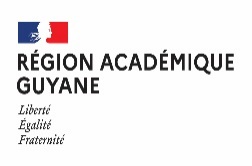 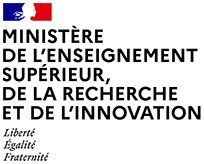 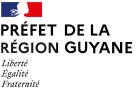 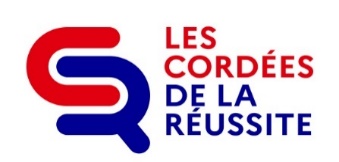 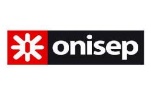                          IMPORTANTVeuillez consulter le guide d’accompagnement pour remplir ce formulaire.Les champs textuels de formulaire sont à longueur illimitée. (Fichier téléchargeable sur https://www.ac-guyane.fr/les-cordees-de-la-reussite-122905Le bilan de l’année 2022/2023 est à compléter obligatoirement pour tout établissement ayant participé au dispositif des Cordées de la réussite cette année scolaire. Vous pouvez joindre tout autre document que vous jugerez utile.Ce dossier est à renvoyer au plus tard le 15 MAI  à l’adresse lescordeesdelareussite@ac-guyane.fr Un accusé réception vous sera envoyé.IDENTIFICATION2- Type d’établissement : cocher les cases2- Type d’établissement : cocher les cases2- Type d’établissement : cocher les cases2- Type d’établissement : cocher les cases2- Type d’établissement : cocher les cases2- Type d’établissement : cocher les cases2- Type d’établissement : cocher les cases2- Type d’établissement : cocher les casesType d’établissement Type d’établissement Type d’établissement Type d’établissement Type d’établissement Localisation de votre établissement Localisation de votre établissement Localisation de votre établissement LGTLPOLPCLGREP+Commune isoléeSitué en QPVSitué dans une Cité éducative 3- REFERENTS3- REFERENTS3- REFERENTSREFERENT ADMINISTRATIFREFERENT PEDAGOGIQUENom- Prénom Fonction Adresse mail Téléphone  4-Avec quelle(s) cordée(s), avez-vous signé une convention de partenariat ? Compléter ce tableau  4-Avec quelle(s) cordée(s), avez-vous signé une convention de partenariat ? Compléter ce tableau  4-Avec quelle(s) cordée(s), avez-vous signé une convention de partenariat ? Compléter ce tableau  4-Avec quelle(s) cordée(s), avez-vous signé une convention de partenariat ? Compléter ce tableau Tête de CordéeNom de la cordéeCocherAnnée conventionIUT de KourouParcours et métiers technologiques de pointeESSEC-ParisTrouve ta voieCPGE Lettres LGT Eboué Promotion des études supérieures en sciences humaines et Lettres en GuyaneSciencesPo-ParisRéussir la poursuite d'étudeCPGE Sciences LGT DamasPromotion des études supérieures scientifiques BAGASCIENCES LPO Lama PrévotRéussite scolaire et accès au supérieur des enfants des fleuvesUniversité de GuyaneEtudier, réussir son orientation et son insertion professionnelle en GuyaneUniversité de GuyaneEt si je devenais enseignant en Guyane ?Ecole de Gestion et de Commerce-EGC Guyane Apprendre à réussirINSA Lyon CAP’INSA1-Rappel du contexte, des besoins, des objectifs ; lien(s) avec le projet d’établissement et la politique d’orientation déjà mis en œuvre dans l’établissement :2-a-Description des actions réalisées: compléter ce tableau en ajoutant le nombre de lignes nécessaires ou fournir un planning annuel reprenant les catégories2-a-Description des actions réalisées: compléter ce tableau en ajoutant le nombre de lignes nécessaires ou fournir un planning annuel reprenant les catégories2-a-Description des actions réalisées: compléter ce tableau en ajoutant le nombre de lignes nécessaires ou fournir un planning annuel reprenant les catégories2-a-Description des actions réalisées: compléter ce tableau en ajoutant le nombre de lignes nécessaires ou fournir un planning annuel reprenant les catégories2-a-Description des actions réalisées: compléter ce tableau en ajoutant le nombre de lignes nécessaires ou fournir un planning annuel reprenant les catégoriesDate de l’actionType d’action :  □   orientation    □ tutorat   □ culturelle   □ autre, à définir : ………………………………….Résumé de l’action :Nbre de bénéficiairesDont boursiers ou QPVNbre de tuteurs mobilisésAutres partenairesDate de l’actionType d’action :  □   orientation    □ tutorat   □ culturelle   □ autre, à définir : ………………………………….Résumé de l’action :Nbre de bénéficiairesDont boursiers ou QPVNbre de tuteurs mobilisésAutres partenairesDate de l’actionType d’action :  □   orientation    □ tutorat   □ culturelle   □ autre, à définir :…………………………………. Résumé de l’action :Nbre de bénéficiairesDont boursiers ou QPVNbre de tuteurs mobilisésAutres partenairesPoints et effets positifsDifficultés rencontréesRemédiations réalisées ou à réaliserNombre total d’élèves « tagués encordés »Dont garçonsDontfillesDontboursiersHabitant unQPVCollégiens5ème/4èmeCollégiens3èmeLycéens voie généraleLycéens  voie technologiqueLycéens BAC PROLycéens CAPAutres élèves à définir============Rappel des critères d’auto-évaluationRésultat de l’auto-évaluationNbre de personnesFonctionRôle, activitésTemps consacré aux actions,Durée des interventionsSalariés-esBénévolesPrestataires extérieursParentsAutres, à préciserPréciser leur attribution (Fonction personne et utilisation):DEPENSESDEPENSESDEPENSESRECETTESRECETTESRECETTESPrécisions éventuellesMontantPrécisions éventuellesMontantDéplacement des élèves Reliquat dotation 2021/2022Frais de visiteDOTATION Rectorat (MENJ)Rémunération intervenantsEtablissementAutre (à préciser)CommuneAutres financeurs (à préciser)Reliquat dotation Pour 2023/2024TOTAUXTOTAUXIII-PROJET D’ACTIVITES Collèges, lycées pour l’année 2023/2024Les données sont prévisionnelles.III-PROJET D’ACTIVITES Collèges, lycées pour l’année 2023/2024Les données sont prévisionnelles.III-PROJET D’ACTIVITES Collèges, lycées pour l’année 2023/2024Les données sont prévisionnelles.III-PROJET D’ACTIVITES Collèges, lycées pour l’année 2023/2024Les données sont prévisionnelles.III-PROJET D’ACTIVITES Collèges, lycées pour l’année 2023/2024Les données sont prévisionnelles.III-PROJET D’ACTIVITES Collèges, lycées pour l’année 2023/2024Les données sont prévisionnelles.III-PROJET D’ACTIVITES Collèges, lycées pour l’année 2023/2024Les données sont prévisionnelles.1-Contexte, besoins, objectifs ; lien(s) avec le projet d’établissement et la politique d’orientation déjà mis en œuvre dans l’établissement :1-Contexte, besoins, objectifs ; lien(s) avec le projet d’établissement et la politique d’orientation déjà mis en œuvre dans l’établissement :1-Contexte, besoins, objectifs ; lien(s) avec le projet d’établissement et la politique d’orientation déjà mis en œuvre dans l’établissement :1-Contexte, besoins, objectifs ; lien(s) avec le projet d’établissement et la politique d’orientation déjà mis en œuvre dans l’établissement :1-Contexte, besoins, objectifs ; lien(s) avec le projet d’établissement et la politique d’orientation déjà mis en œuvre dans l’établissement :1-Contexte, besoins, objectifs ; lien(s) avec le projet d’établissement et la politique d’orientation déjà mis en œuvre dans l’établissement :1-Contexte, besoins, objectifs ; lien(s) avec le projet d’établissement et la politique d’orientation déjà mis en œuvre dans l’établissement :2-a-Description des actions prévues: compléter ce tableau en ajoutant le nombre de lignes nécessaires ou fournir un planning annuel reprenant les catégories2-a-Description des actions prévues: compléter ce tableau en ajoutant le nombre de lignes nécessaires ou fournir un planning annuel reprenant les catégories2-a-Description des actions prévues: compléter ce tableau en ajoutant le nombre de lignes nécessaires ou fournir un planning annuel reprenant les catégories2-a-Description des actions prévues: compléter ce tableau en ajoutant le nombre de lignes nécessaires ou fournir un planning annuel reprenant les catégories2-a-Description des actions prévues: compléter ce tableau en ajoutant le nombre de lignes nécessaires ou fournir un planning annuel reprenant les catégories2-a-Description des actions prévues: compléter ce tableau en ajoutant le nombre de lignes nécessaires ou fournir un planning annuel reprenant les catégoriesDate de l’actionType d’action :  □   orientation    □ tutorat   □ culturelle   □ autre, à définir : ………………………………….Résumé de l’action :Nbre de bénéficiairesDont boursiers ou QPVNbre de tuteurs mobilisésAutres partenairesDate de l’actionType d’action :  □   orientation    □ tutorat   □ culturelle   □ autre, à définir : ………………………………….Résumé de l’action :Nbre de bénéficiairesDont boursiers ou QPVNbre de tuteurs mobilisésAutres partenairesDate de l’actionType d’action :  □   orientation    □ tutorat   □ culturelle   □ autre, à définir …………………………………. Résumé de l’action :Nbre de bénéficiairesDont boursiers ou QPVNbre de tuteurs mobilisésAutres partenairesNombre total d’élèves « tagués encordés »Dont garçonsDontfillesDontboursiersHabitant unQPVCollégiens5ème/4èmeCollégiens3èmeLycéens voie généraleLycéens  voie technologiqueLycéens BAC PROLycéens CAPAutres élèves à définir============Critères d’auto-évaluation Nbre de personnesFonctionRôle, activitésTemps consacré aux actions,Durée des interventionsSalariés-esBénévolesPrestataires extérieursParentsAutres, à préciserPréciser leur attribution (fonction personne et utilisation):DEPENSESDEPENSESDEPENSESRECETTESRECETTESRECETTESPrécisions éventuellesMontantPrécisions éventuellesMontantDéplacement des élèvesReliquat dotation 2022/2023Frais de visiteDOTATION Rectorat demandé (MENJ)Rémunération intervenantsEtablissementAutre (à préciser)CommuneAutres financeurs (à préciser)TOTAUXTOTAUX---